ПАМЯТКА НАСЕЛЕНИЮ О мерах пожарной безопасности на период введения противопожарного режима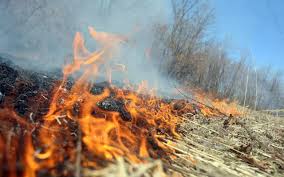 	Ежегодно с наступлением весенне-летнего пожароопасного периода резко осложняется обстановка с пожарами и загораниями. С наступлением весны люди спешат привести в порядок свои владения и прилегающую территорию, при этом, забыв о требованиях пожарной безопасности, сжигают бытовой мусор и сухую растительность, не задумываясь о том, что могут причинить вред не только своему имуществу, но и рискуют получить травмы и потерять самое дорогое - жизнь.	В соответствии с Правилами противопожарного режима в Российской Федерации необходимо обеспечивать своевременную очистку территорий от горючих отходов, мусора, тары, опавших листьев и сухой травы. Не допускается сжигать отходы и тару в местах, находящихся на расстоянии менее 50 метров от зданий и сооружений. Также запрещается на территориях поселений устраивать свалки горючих отходов. На период устойчивой сухой, жаркой и ветреной погоды, а также при введении особого противопожарного режима на территориях поселений вводится запрет на разведение костров, проведение пожароопасных работ на определенных участках, на топку печей, кухонных очагов и котельных установок. За неисполнение этих правил наступает административная ответственность по статье 20.4 Кодекса Российской Федерации об административных правонарушениях: наложение административного штрафа на граждан в размере от 1000 до 4000 рублей, на должностных лиц – от 15000 до 30000 рублей, на юридических лиц – 200000 до 400000 рублей. В целях недопущения нарушений будет организовано патрулирование населенных пунктов силами Администраций поселений и Отделом надзорной деятельности и профилактической работы Всеволожского района.	Категорически запрещается не только разводить костры, но и посещать лесные массивы в сухую ветряную погоду. Лес может загореться и от бутылки или осколка стекла, брошенных на освещенной солнцем лесной поляне. Фокусируя лучи, они способны сработать, как зажигательные линзы, поэтому банки и бутылки в лесу необходимо закапывать в землю. Как быть, если, находясь в лесу, вы заметили пожар? Начинающийся лесной пожар можно потушить своими силами. Для этого достаточно пучка веток лиственных пород длиной 1,5 - 2 м. Нанося скользящие удары по кромке огня сбоку в сторону очага пожара и сбивая основное пламя, при каждом следующем ударе поэтому же месту пучок веток задерживают, прижимают к горящей кромке и выворачивают его. Этим достигается охлаждение горючих материалов. Есть и другой способ тушения лесного пожара. Если под рукой имеется лопата, то вдоль кромки огня копают ямки или небольшие рвы, грунт из которых бросают в нижнюю часть пламени. Сначала сбивают огонь, затем, остановив пожар, на его кромку снова насыпают грунт сплошной полоской высотой 6 - 8 см и шириной 0,5 м. Распространение лесного пожара можно остановить, сгребая на пути движения огня горючие материалы. Ширина очищенной полосы должна быть не менее 0,5 м. Если рядом с местом загорания есть водоем, то вода – наиболее эффективное средство тушения огня. Если не удается самостоятельно потушить возгорание, то нужно немедленно позвонить в единую службу спасения по телефону «101».	За нарушение правил пожарной безопасности в лесах статьей 8.32 Кодекса Российской Федерации об административных правонарушениях предусмотрена ответственность в виде административного штрафа на граждан в размере от 1,5 до 4 тысяч рублей; на должностных лиц – от 5 до 20 тысяч рублей; на юридических лиц – 30 - 200 тысяч рублей. Находясь в лесу, не нарушайте правила пожарной безопасности.	Если невозможно потушить пожар своими силами, отходите в безопасное место. Поднявшись на возвышенную точку на местности либо забравшись на высокое дерево, внимательно осмотритесь по сторонам и определите путь эвакуации. Немедленно предупредите всех находящихся поблизости людей о необходимости выхода из опасной зоны. Пригнувшись, уходите от пожара в наветренную сторону, параллельно фронту огня. Либо старайтесь обойти очаг пожара сбоку, чтобы выйти ему в тыл. Сообщите о месте, размерах и характере пожара в администрацию ближайшего населенного пункта, лесничество, пожарную охрану или единую службу спасения по телефону "101". Если вы оказались в очаге лесного пожара: Окунитесь в ближайший водоем или обильно смочите водой одежду. Голову и открытые участки тела не очень плотно обмотайте любым негорючим материалом. Рот и нос прикройте мокрой марлевой повязкой, платком или полотенцем. Укрываться от пожара следует на холмах, расположенных выше уровня леса, на оголенных участках болот, на островах и отмелях, расположенных посреди больших озер.Отдел надзорной деятельности и профилактической работы  Всеволожского района УНД и ПР Главного управления МЧС России по Ленинградской области напоминает:при возникновении пожара, любой чрезвычайной ситуации или происшествия необходимо срочно звонить в службу спасения по телефонам 112, 01 или 101.